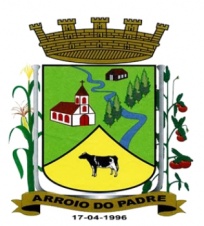 ESTADO DO RIO GRANDE DO SULMUNICÍPIO DE ARROIO DO PADREGABINETE DO PREFEITOA                                                                                                                     Mensagem 47/2016.Câmara Municipal de Vereadores                                                                                                                      Senhor Presidente                                                                                                                                                  Senhores Vereadores	Com satisfação os cumprimento, nesta oportunidade em que me dirijo a esta Câmara Legislativa para encaminhar-lhes o projeto de lei 47/2016.	O projeto de lei 47/2016, vem a esta casa para alterar o anexo I – Programas Temáticos, da Lei Municipal N° 1.660, de 20 de outubro de 2015, Lei de Diretrizes Orçamentárias para o presente exercício, incluindo nesta, a aquisição de equipamentos para academia ao ar livre.	Ainda não havíamos proposto a inclusão desta ação/projeto na referida lei, porque ainda havia dúvidas se de fato o recurso fosse liberado devido a situação financeira de nosso estado. No entanto, confirmou-se a liberação do recurso o que nos impõe alterar a nossa legislação para podermos, legalmente, fazer a aquisição dos equipamentos descritos no plano de trabalho, conforme conveniado.	Considerando, que já dispomos do dinheiro, faltando apenas a adequação das leis orçamentárias para a confirmação da compra, peço aos Senhores que deem a este projeto de lei, tramitação em regime de urgência.	Sendo o que tínhamos, com cumprimentos, despeço-me.	Atenciosamente.	Arroio do Padre, 16 de maio de 2016.Leonir Aldrighi Baschi                                                                                                                                            Prefeito MunicipalImo. Sr.                                                                                                                                                                             Roni Rutz BuchveitzPresidente da Câmara Municipal de Vereadores                                                                                                       Arroio do Padre/RS.    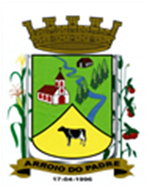 ESTADO DO RIO GRANDE DO SULMUNICÍPIO DE ARROIO DO PADREGABINETE DO PREFEITOPROJETO DE LEI Nº 47 DE 16 DE MAIO DE 2016.Dispõe sobre a inclusão de novo objetivo no anexo I – Programas Temáticos, da Lei Municipal N° 1.660, de 20 de outubro de 2015, Lei de Diretrizes Orçamentárias.Art. 1° Fica criado o objetivo no anexo I – Programas Temáticos da Lei Municipal N° 1.660, de 20 de outubro de 2015, que dispõe sobre as Diretrizes Orçamentárias para o exercício de 2016, vinculado à Secretaria de Educação, Cultura, Esporte e Turismo, com sua denominação e respectivo valor, conforme o anexo I desta Lei.Art. 2° Servirão de cobertura para as despesas decorrentes da criação dos objetivos/metas propostas por esta Lei, recursos financeiros provenientes dos seguintes órgãos e fontes de recursos:I - Do Estado do Rio Grande do Sul, através da Fundação do Esporte (FUNDERGS): R$ 40.000,00 (quarenta mil reais);Fonte de Recurso: 1068 – Aquisição de Equipamentos Para Academia – Fundergs;II - Contrapartida do Município: R$ 8.000,00 (oito mil reais)Fonte de Recurso: 0001- LivreArt. 3° Esta Lei entra em vigor na data de sua publicaçãoArroio do Padre, 16 de maio de 2016.Visto TécnicoLoutar PriebSecretário de Administração, Planejamento,Finanças, Gestão e TributosLeonir Aldrighi Baschi                                                                                                                                            Prefeito MunicipalPREFEITURA DE ARROIO DO PADREESTADO DO RIO GRANDE DO SULGABINETE DO PREFEITOAnexo I – Projeto de lei 47/2016Descrição do ProgramaDescrição do ProgramaDescrição do Programa1.1 - Valor Global do Programa1.1 - Valor Global do Programa1.1 - Valor Global do Programa1.1 - Valor Global do ProgramaCódigoTítuloTítulo1.1 - Valor Global do Programa1.1 - Valor Global do Programa1.1 - Valor Global do Programa1.1 - Valor Global do Programa0106Fomentando a Prática do EsporteFomentando a Prática do Esporte+ R$ 48.000,00+ R$ 48.000,00+ R$ 48.000,00+ R$ 48.000,001.2 – Indicadores Vinculados ao Programa1.2 – Indicadores Vinculados ao Programa1.2 – Indicadores Vinculados ao Programa1.2 – Indicadores Vinculados ao Programa1.2 – Indicadores Vinculados ao Programa1.2 – Indicadores Vinculados ao Programa1.2 – Indicadores Vinculados ao ProgramaDescriçãoDescriçãoUnidade de MedidaUnidade de MedidaUnidade de MedidaReferênciaReferênciaDataÍndiceFortalecimento e incentivo as atividades esportivasFortalecimento e incentivo as atividades esportivasPromoção de atividadesPromoção de atividadesPromoção de atividades201460 %1.3 – Objetivos do Programa1.3 – Objetivos do Programa1.3 – Objetivos do Programa1.3 – Objetivos do Programa1.3 – Objetivos do Programa1.3 – Objetivos do Programa1.3 – Objetivos do ProgramaObjetivo 3:Objetivo 3:Objetivo 3:Objetivo 3:Objetivo 3:Objetivo 3:Objetivo 3:CódigoDescriçãoDescriçãoDescriçãoDescriçãoDescriçãoDescrição0603Aquisição de equipamentos para estruturação e montagem de academiaAquisição de equipamentos para estruturação e montagem de academiaAquisição de equipamentos para estruturação e montagem de academiaAquisição de equipamentos para estruturação e montagem de academiaAquisição de equipamentos para estruturação e montagem de academiaAquisição de equipamentos para estruturação e montagem de academia1.3.1 – Órgão Responsável pelo Objetivo1.3.1 – Órgão Responsável pelo Objetivo1.3.1 – Órgão Responsável pelo Objetivo1.3.1 – Órgão Responsável pelo Objetivo1.3.1 – Órgão Responsável pelo Objetivo1.3.1 – Órgão Responsável pelo Objetivo1.3.1 – Órgão Responsável pelo ObjetivoCódigoDescriçãoDescriçãoDescriçãoDescriçãoDescriçãoDescrição04Secretária de Educação, Cultura, Esporte e TurismoSecretária de Educação, Cultura, Esporte e TurismoSecretária de Educação, Cultura, Esporte e TurismoSecretária de Educação, Cultura, Esporte e TurismoSecretária de Educação, Cultura, Esporte e TurismoSecretária de Educação, Cultura, Esporte e Turismo1.3.2 – Metas Vinculadas aos Objetivos (2015)1.3.2 – Metas Vinculadas aos Objetivos (2015)1.3.2 – Metas Vinculadas aos Objetivos (2015)1.3.2 – Metas Vinculadas aos Objetivos (2015)1.3.2 – Metas Vinculadas aos Objetivos (2015)1.3.2 – Metas Vinculadas aos Objetivos (2015)1.3.2 – Metas Vinculadas aos Objetivos (2015)Propiciar aos munícipes o desenvolvimento social, contemplando principalmente jovens, deficientes físicos e pessoas da terceira idade, através de uma área para a prática de atividades físicas com instalações e equipamentos adequados contribuindo para a redução da exclusão e o risco social e para melhorar a qualidade de vida da população de Arroio do Padre.Propiciar aos munícipes o desenvolvimento social, contemplando principalmente jovens, deficientes físicos e pessoas da terceira idade, através de uma área para a prática de atividades físicas com instalações e equipamentos adequados contribuindo para a redução da exclusão e o risco social e para melhorar a qualidade de vida da população de Arroio do Padre.Propiciar aos munícipes o desenvolvimento social, contemplando principalmente jovens, deficientes físicos e pessoas da terceira idade, através de uma área para a prática de atividades físicas com instalações e equipamentos adequados contribuindo para a redução da exclusão e o risco social e para melhorar a qualidade de vida da população de Arroio do Padre.Propiciar aos munícipes o desenvolvimento social, contemplando principalmente jovens, deficientes físicos e pessoas da terceira idade, através de uma área para a prática de atividades físicas com instalações e equipamentos adequados contribuindo para a redução da exclusão e o risco social e para melhorar a qualidade de vida da população de Arroio do Padre.Propiciar aos munícipes o desenvolvimento social, contemplando principalmente jovens, deficientes físicos e pessoas da terceira idade, através de uma área para a prática de atividades físicas com instalações e equipamentos adequados contribuindo para a redução da exclusão e o risco social e para melhorar a qualidade de vida da população de Arroio do Padre.Propiciar aos munícipes o desenvolvimento social, contemplando principalmente jovens, deficientes físicos e pessoas da terceira idade, através de uma área para a prática de atividades físicas com instalações e equipamentos adequados contribuindo para a redução da exclusão e o risco social e para melhorar a qualidade de vida da população de Arroio do Padre.Propiciar aos munícipes o desenvolvimento social, contemplando principalmente jovens, deficientes físicos e pessoas da terceira idade, através de uma área para a prática de atividades físicas com instalações e equipamentos adequados contribuindo para a redução da exclusão e o risco social e para melhorar a qualidade de vida da população de Arroio do Padre.1.3.2.1 – Iniciativas Vinculadas ás Metas (2015)1.3.2.1 – Iniciativas Vinculadas ás Metas (2015)1.3.2.1 – Iniciativas Vinculadas ás Metas (2015)1.3.2.1 – Iniciativas Vinculadas ás Metas (2015)1.3.2.1 – Iniciativas Vinculadas ás Metas (2015)1.3.2.1 – Iniciativas Vinculadas ás Metas (2015)1.3.2.1 – Iniciativas Vinculadas ás Metas (2015)DescriçãoDescriçãoDescriçãoDescriçãoRegionalizaçãoRegionalizaçãoRegionalizaçãoImplantação de uma academia de atividades físicas na área próxima ao Ginásio Municipal de Esportes que contará com uma estrutura completa e em harmonia com o meio ambiente e as paisagens naturais do município.Implantação de uma academia de atividades físicas na área próxima ao Ginásio Municipal de Esportes que contará com uma estrutura completa e em harmonia com o meio ambiente e as paisagens naturais do município.Implantação de uma academia de atividades físicas na área próxima ao Ginásio Municipal de Esportes que contará com uma estrutura completa e em harmonia com o meio ambiente e as paisagens naturais do município.Implantação de uma academia de atividades físicas na área próxima ao Ginásio Municipal de Esportes que contará com uma estrutura completa e em harmonia com o meio ambiente e as paisagens naturais do município.Centro de Eventos Dorothéia Coswig BussCentro de Eventos Dorothéia Coswig BussCentro de Eventos Dorothéia Coswig Buss